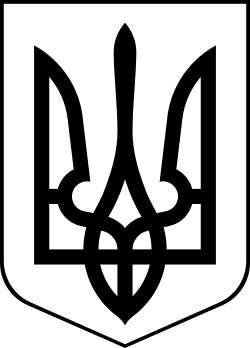 УкраїнаМЕНСЬКА МІСЬКА РАДАЧернігівська область(друга сесія восьмого скликання) РІШЕННЯ23 грудня 2020 року	№107Про внесення змін до рішення 38 сесії 7 скликання Менської міської ради від 25 лютого 2020 року № 86 Песоцький В.М.Розглянувши звернення гр. Песоцького Володимира Миколайовича щодо внесення змін до рішення, 38 сесії 7 скликання Менської міської ради від 25.02.2020 р. № 86 «Про затвердження проектів землеустрою щодо відведення земельних ділянок у власність за межами та у межах населених пунктів», керуючись ст.12 Земельного кодексу України, ст. 26 Закону України «Про місцеве самоврядування в Україні», Менська міська рада В И Р І Ш И Л А :1. Внести зміни до рішення, 38 сесії 7 скликання Менської міської ради від 25.02.2020 р. № 86 «Про затвердження проектів землеустрою щодо відведення земельних ділянок у власність за межами та у межах населених пунктів», де в тексті позицію: - «гр. Песоцькому Володимиру Миколайовичу площею 0,7000 га., кадастровий № 7423087200:04:000:0069, за межами с. Осьмаки,.» замінити на позицію:- «гр. Песоцькому Володимиру Миколайовичу площею 0,7000 га., кадастровий № 7423087200:04:000:0474, за межами с. Осьмаки.» 2. Контроль за виконанням рішення покласти на постійну комісію з питань містобудування, будівництва, земельних відносин та охорони природи, згідно до регламенту роботи Менської міської ради.Міський голова							Г.А. Примаков